Q2 Explain one drawback of running a franchise (3 marks)Q3 Discuss why some businesses may choose a business location on the outskirts of a large city (6 marks)Q4Shirley is looking to open a mobile hairdressers where she can visit people’s houses and cut their hair. Her friend is telling her to write a business plan.Shirley could;Write a business planStart the business without the planUsing your knowledge of business, justify which option Shirley should take. (9 Marks)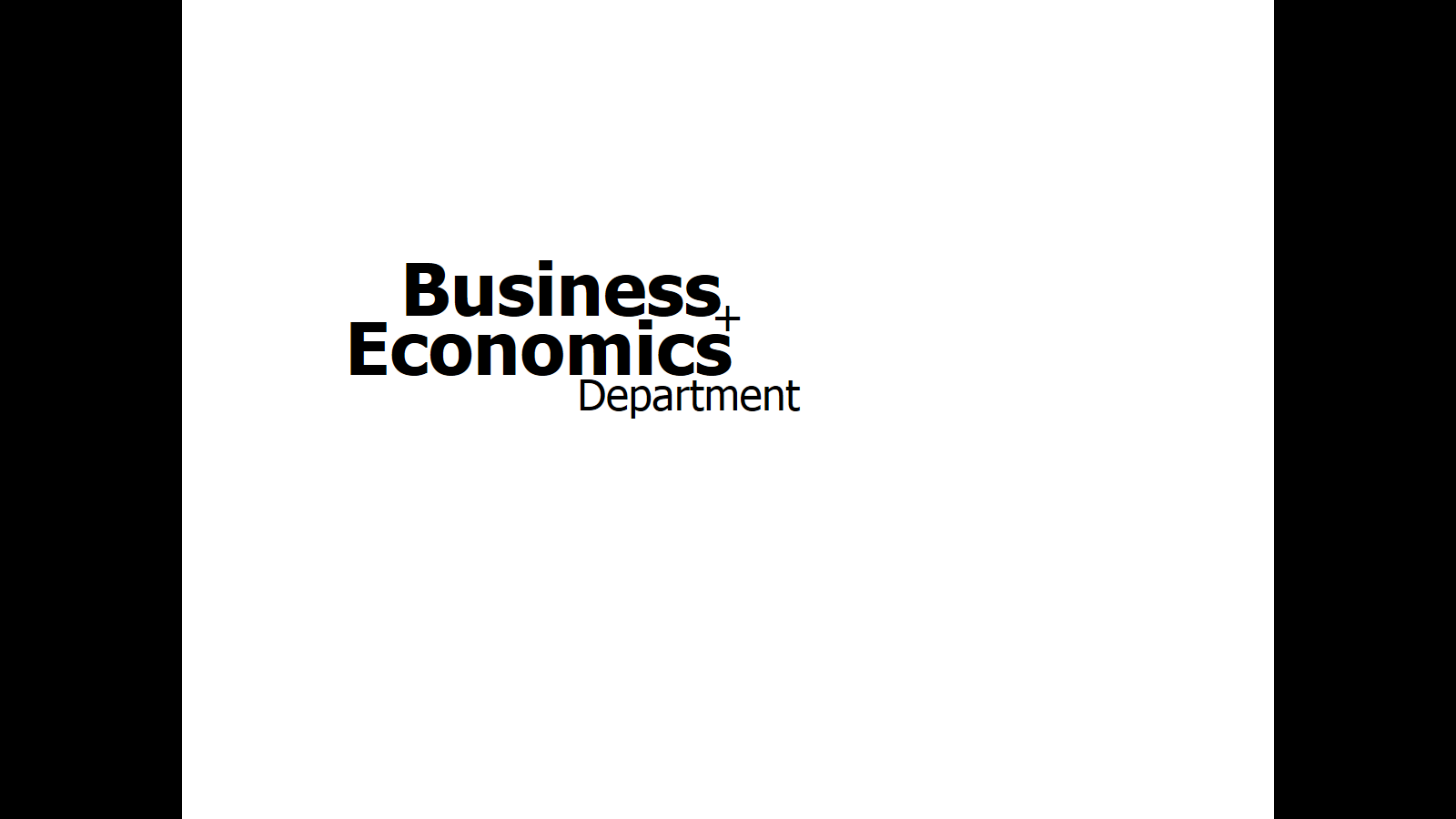 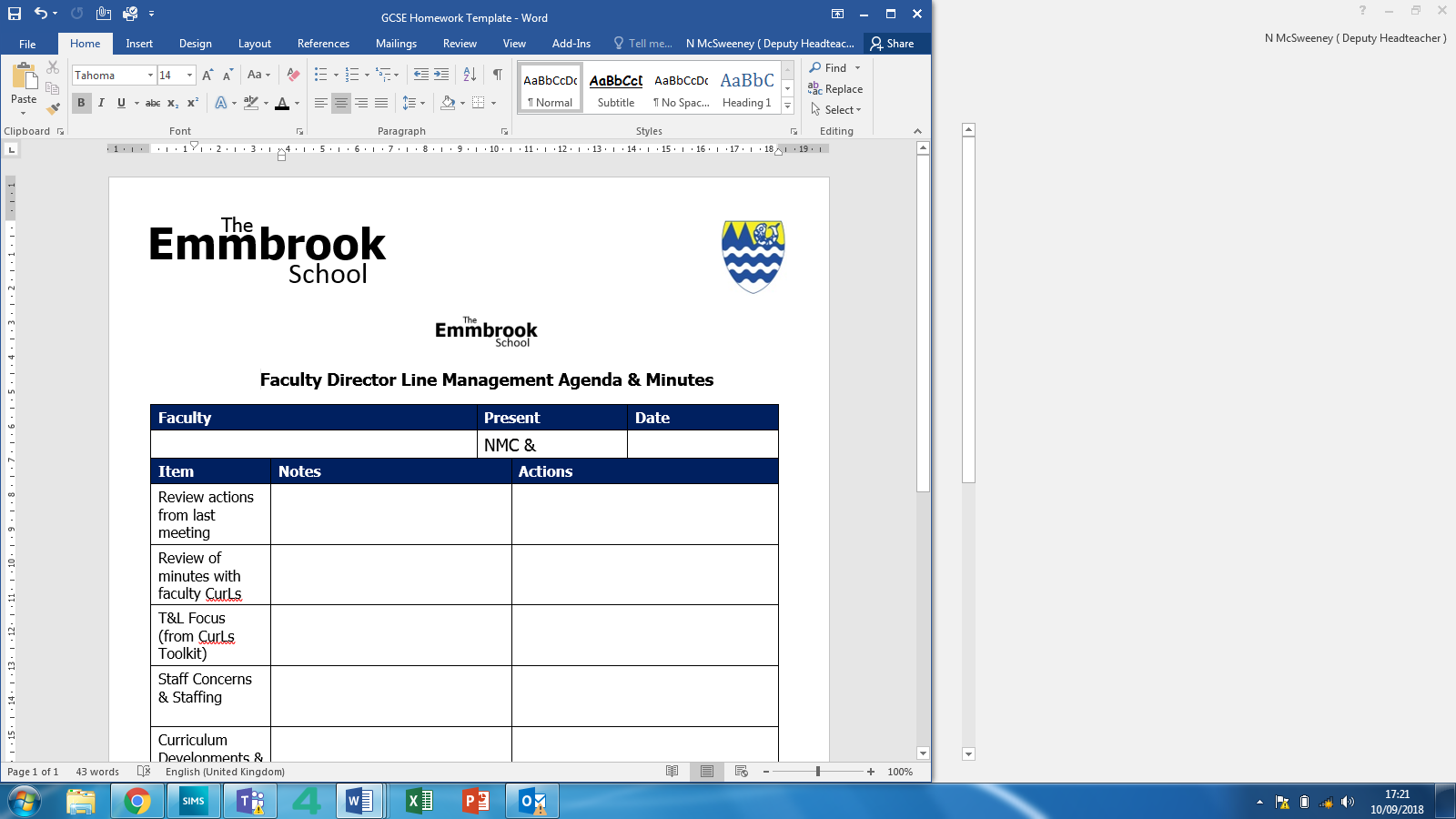 Year GroupTask No.Key Topic111Starting a small businessQ1Fill in the gapsWhen first _________________ up a business, one option a business owner has, instead of starting up independently, is to set up and run as a ___________________ operation.  A franchise is when an existing business (the _________________) gives another business (the _______________________) the _______________ right to use its name, business ___________ and subsequently to sell its goods and/or services. It is a relatively __________________ way for an entrepreneur to start a business and for a franchise to _________________________ without the risk.When first _________________ up a business, one option a business owner has, instead of starting up independently, is to set up and run as a ___________________ operation.  A franchise is when an existing business (the _________________) gives another business (the _______________________) the _______________ right to use its name, business ___________ and subsequently to sell its goods and/or services. It is a relatively __________________ way for an entrepreneur to start a business and for a franchise to _________________________ without the risk.Choose from: franchisee; franchisor; franchise; legal; expand; starting; idea; quick (8 marks)